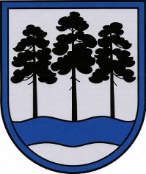 OGRES  NOVADA  PAŠVALDĪBAReģ.Nr.90000024455, Brīvības iela 33, Ogre, Ogres nov., LV-5001tālrunis 65071160, e-pasts: ogredome@ogresnovads.lv, www.ogresnovads.lv APSTIPRINĀTSar Ogres novada pašvaldības domes20.07.2023 sēdes lēmumu (protokols Nr. 12; 32.)Iekšējie noteikumi “Konkursa nolikums “Ogres novada garšas meklējumos””Izdoti saskaņā ar Valsts pārvaldes iekārtas likuma72. panta pirmās daļas 2. punktu un Pašvaldību likuma 50. panta pirmo daļuI. Vispārīgie jautājumiNoteikumi nosaka kārtību, kādā tiek organizēts konkurss “Ogres novada garšas meklējumos” (turpmāk – konkurss), dalībnieku pieteikšanās kārtība un konkursa rezultātu noteikšana.Konkursa mērķis:2.1. atklāt Ogres novadam raksturīga un unikāla ēdiena garšu, tam piešķirt novadu reprezentējošu īpašu ēdiena nosaukumu;2.2. veicināt Ogres novada atpazīstamību, tūrisma attīstību un uzņēmējdarbības vidi ar jaunu reprezentatīvu materiālu;2.3. iesaistīt ikvienu Ogres novada iedzīvotāju, komersantu, mājražotāju Ogres novadam raksturīga un unikāla ēdiena tapšanā, bet Ogres novadniekus un viesus iesaistīt sev tīkamākā ēdiena un Ogres novada garšai atbilstošākā ēdiena nosaukuma izvēlē.Konkursu organizē Ogres novada pašvaldības iestāde “Ogres novada Kultūras centrs”, turpmāk – ONKC.Atbildīgā kontaktpersona par konkursa norisi - Ināra Caunīte, tālr. 26543512 e-pasts: ogresgarsa@okc.lv.Konkursa norises 1. kārta notiek Ogres pilsētas svētku ietvaros 2023. gada 19. augustā ONKC Vasaras dārzā, kas atrodas Brīvības ielā15, Ogrē, Ogres novadā. Konkursa norises sākuma un beigu laiku publicē Ogres novada pašvaldības oficiālajā tīmekļvietnē www.ogresnovads.lv, pēc nepieciešamības informāciju publicējot citos plašsaziņas līdzekļos, interneta vietnēs un sociālajos tīklos.II. Prasības konkursa dalībniekiem un pieteikšanās kārtībaKonkursam var pieteikties fiziska persona, kura konkursa norises dienā ir sasniegusi vismaz 16 gadu vecumu un kuras dzīvesvieta ir deklarēta Ogres novada pašvaldības administratīvajā teritorijā vai kurai pieder likumā noteiktajā kārtībā reģistrēts nekustamais īpašums Ogres novada administratīvajā teritorijā, un juridiska persona, kuras juridiskā adrese ir reģistrēta Ogres novada administratīvajā teritorijā (turpmāk kopā – dalībnieks).Piesakot savu dalību konkursam, dalībnieks apņemas par saviem līdzekļiem un saviem resursiem līdz konkursa norises dienas sākuma laikam pagatavot pēc dalībnieka ieskata Ogres novadam raksturīgu garšu (ēdienu, dzērienu u.c.) (turpmāk – produkts), ar iespēju to degustēt Ogres pilsētas svētku pasākuma apmeklētājiem – Ogres novada iedzīvotājiem un viesiem.Ogres novada iedzīvotāji un viesi Ogres pilsētas svētku pasākuma dienā konkursa norises laikā izteiks savu vērtējumu par labāko produktu Ogres novada garšai un ēdiena nosaukumam, kas pretendēs saņemt godpilno nosaukumu “Ogres novada garša” un kļūt par Ogres novada vietējā mēroga unikālo ēdienu.Katrs dalībnieks var iesniegt neierobežotu produktu piedāvājumu skaitu.Dalībniekam, iesniedzot pieteikumu dalībai konkursā, ir pienākums norādīt pilnu produkta recepti (sastāvdaļas un pagatavošanas kārtību), aprakstu produkta atbilstībai “Ogres novada garša” un savu īpašo produkta nosaukumu.Konkursa organizatori nodrošina, ka dalībnieku pieteikumos sniegtā informācija par produkta recepti un tā pagatavošanu netiek atklāta līdz brīdim, kad produkts ar domes lēmumu tiek apstiprināts par Ogres novada garšu.Par produktu, kurš šo noteikumu 12. punktā minētajā kārtībā tiek apstiprināts par unikālo Ogres novada garšu, Ogres novada pašvaldības oficiālajā tīmekļa vietnē www.ogresnovads.lv tiek publicēta pilna informācija, tai skaitā recepte, pagatavošanas kārtība, apraksts, informācija par produkta autoru. Šo produktu kopā ar tā īpašo ēdiena nosaukumu turpmāk drīkst izmantot arī komercdarbības nolūkos ar mērķi popularizēt Ogres novadu.Par produktiem, kas šo noteikumu 12. punktā minētajā kārtībā netiek apstiprināti par unikālo Ogres novada garšu, informācija, tai skaitā receptes, bez dalībnieka piekrišanas netiek publiskota.Dalībnieka pieteikuma anketa konkursam atrodama www.okultura.lv/ PAR MUMS/ PIETEIKUMI.ONKC dalībnieka dalību konkursā apstiprina, nosūtot elektroniskā pasta vēstuli uz pieteikuma anketā norādīto adresi vai sazinoties pa norādīto tālruni.Dalībnieka atbilstību konkursam izvērtē ONKC atbilstoši šiem noteikumiem.III. KONKURSA NORISES KĀRTĪBADalībnieki uz konkursa norises vietu ierodas savlaicīgi, bet ne agrāk kā 30 minūtes pirms konkursa sākuma laika, kas publicēts Ogres novada pašvaldības oficiālajā tīmekļa vietnē www.ogresnovads.lv .Šo noteikumu 4. punktā minētā atbildīgā persona, ierodoties konkursa dalībniekam, ierāda tam paredzēto vietu. Ierādīto vietu konkursa dalībnieks patvaļīgi mainīt nedrīkst.Konkursa dalībnieks konkursa laikā pēc nepieciešamības sniedz sava produkta aprakstu un raksturo tā unikalitāti uz atbilstību Ogres novada garšai.Konkursa apmeklētāji degustē konkursa dalībnieku piedāvāto produktu, vērtē produkta īpašo nosaukumu un piedalās balsojumā par unikālo Ogres novada garšu  un produkta īpašo nosaukumu.Produktus vērtē konkursa apmeklētāji un ar izpilddirektora rīkojumu izveidota konkursa žūrija vismaz 5 cilvēku sastāvā. Konkursa apmeklētāju balsojumam un komisijas žūrijas balsojumam ir 50 pret 50 vērtējums rezultātu noteikšanā.Dalība konkursā ir bez maksas.IV. PRODUKTU IZVĒRTĒŠANA UN APSTIPRINĀŠANAKonkursa 1. kārtas dalībniekus ir tiesīgs vērtēt ikviens Ogres pilsētas svētku dalībnieks – konkursa apmeklētājs.Konkursa dalībniekus vērtē punktu sistēmā no 1 līdz 3, kur 3 punktus piešķir produktam un produkta nosaukumam, kurš visvairāk atbilst Ogres novada garšai, 2 punktus piešķir otram atbilstošākajam produktam, bet 1 punktu – produktam un nosaukumam, kurš būtu atbalstāms virzīšanai uz konkursa 2. kārtu.Izvērtējot konkursa 1. kārtas balsojuma rezultātus, ja diviem vai vairāk Ogres novada garšas un ēdiena nosaukuma pretendentiem ir saņemts vienāds vai līdzīgs punktu skaits (līdz 15 punktu intervālam), Ogres novada pašvaldība var rīkot konkursa nākamo kārtu, ievērojot šos noteikumus.Informācija par konkursa 2. kārtas norises laiku un dalībniekiem publicējama saskaņā ar šo noteikumu 13. punktu.Konkursa dalībnieks ar visvairāk ieguvušām balsīm tiek atzīts par konkursa uzvarētāju.Pēc konkursa uzvarētāja noteikšanas, informācija par uzvarētāju tiek publicēta Ogres novada pašvaldības oficiālajā tīmekļa vietnē www.ogresnovads.lv.V. ONKC TIESĪBAS UN ATBILDĪBAONKC ir tiesīgs izvērtēt konkursa dalībnieka atbilstību šiem noteikumiem.Nepieciešamības gadījumā ONKC ir tiesības mainīt konkursa dalībnieka atrašanās vietu Pasākuma norises vietā. ONKC neatbild par konkursa dalībnieka preču un mantu drošību konkursa laikā, zaudējumiem, kas konkursa dalībniekam var rasties konkursa dalībnieka, Ogres pilsētas svētku apmeklētāju vai nepārvaramas varas apstākļu dēļ.ONKC konkursa dalībnieku, ja nepieciešams, var nodrošināt ar šādu inventāru: galdu, krēsliem, telti, elektrības pieslēgumu.ONKC ir atbildīgs par konkursa norisi atbilstoši šiem noteikumiem.VI. DALĪBNIEKA TIESĪBAS UN ATBILDĪBAKonkursa dalībniekam, aizpildot pieteikuma anketu, ir atbildīgs par sniegtās informācijas patiesumu.Konkursa dalībnieks ir tiesīgs izmantot ierādīto vietu atbilstoši savām vajadzībām, ja tas nav    pretrunā ar šiem noteikumiem un normatīvajiem aktiem. Konkursa dalībniekam ir pienākums nodrošināt produkta atbilstību Latvijas Republikas normatīvo aktu prasībām. Konkursa dalībniekam ir pienākums tam ierādītajā vietā nodrošināt apmeklētāju drošību, ievērot normatīvo aktu prasības,  t.sk. par drošību, elektrodrošību, ugunsdrošību, darba drošību u.c..Gadījumā, ja tiek konstatēti normatīvo aktu pārkāpumi, vai arī to rezultātā trešajām personām vai ONKC  nodarīti zaudējumi, Dalībnieks tos kompensē no saviem līdzekļiem.Dalībnieki atbild par sanitāro un higiēnas normu un visu citu obligāto normatīvo aktu prasību ievērošanu, kas saistītās ar tā darbību produkcijas degustācijas vietā.Dalībnieka pienākums produkcijas degustācijas vietā ievērot kārtību un tīrību. Pēc Pasākuma noslēguma Dalībniekam ierādītā  vieta jāatstāj sakopta un tīra.VII. FIZISKU PERSONU DATU APSTRĀDEONKC un citas personas Pasākuma laikā var veikt konkursa norises, tās dalībnieku un apmeklētāju filmēšanu un fotografēšanu. Personas datu kategorijas (konkursa dalībnieku un apmeklētāju attēli un ieraksti, kā arī visi citi šo personu personas dati un darbības, kas redzamas konkursa norises vietā, kur notiek filmēšana un/vai fotografēšana), tiek apstrādātas.Apstrādes nolūks - filmēšanu un fotografēšanu veic, lai nodrošinātu kultūras pasākumu norišu publicitāti, sabiedrības informēšanu par pašvaldības līdzekļu izmantošanu, sekmētu sabiedrības radošo iniciatīvu un sociālās līdzdalības aktivitāti, nodrošinātu profesionālās mākslas pieejamību, sekmētu radošo kultūras industriju un pozitīvā gaismā atspoguļotu norises novadā. Datu saņēmēju kategorijas - ONKC un tā darbinieki, plašsaziņas līdzekļi, kuros tiek izvietotas fotogrāfijas un videoattēli, jebkura persona, kas likumīgi piekļūst resursiem.Datu glabāšanas ilgums - datus dzēš (ja tas iespējams), ja zudusi to aktualitāte un atbilstība fotogrāfiju uzņemšanas un filmēšanas nolūkiem.Dalībniekam ir tiesības piekļūt saviem personas datiem, normatīvajos aktos noteiktajos gadījumos lūgt personas datu apstrādes ierobežošanu, kā arī iebilst pret apstrādi, iesniegt sūdzību par nelikumīgu personas datu apstrādi Datu valsts inspekcijā. Visos oficiālajās publikācijās un ziņu sižetos jānodrošina atsauce uz Ogres novada pašvaldības organizēto  konkursu.Domes priekšsēdētājs 		E. Helmanis2023. gada 20. jūlijāNr. 18/2023